Keuzeformulier klas 3 naar klas 4 HBM 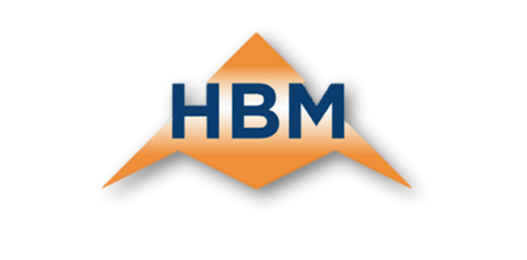 
Op de HBM bieden wij de volgende profielen aan: Economie, Zorg&Welzijn, Techniek en Landbouw. De vakken in het gemeenschappelijke deel zijn Nederlands, Engels en Lichamelijk Opvoeding. Daarnaast moet er voor een geldig profiel nog gekozen worden voor 4 theorievakken. Een 7e theorievak mag worden gekozen, mits de docenten hier een positief advies over geven, en dit in het rooster past. Daarnaast kan er nog gekozen worden voor een “extra vak”. Deze extra vakken zijn Lo2, Textiele werkvormen of Ondernemen. De vakken Lo2 en Textiele werkvormen tellen mee als een officieel examenvak en mogen worden gebruikt ter compensatie op het examen. Ondernemen wordt afgesloten met een officieel geregistreerd certificaat, maar telt niet mee voor het examen of voor de Havo. Deze extra vakken kunnen alleen worden gekozen als de leerling dit vak nu ook al volgt.Profielen met verplichte profielvakken:
Economie: economie en een keuze uit: Duits of wiskunde.
Zorg & Welzijn: biologie en een keuze uit: wiskunde, aardrijkskunde of geschiedenis 
Techniek: wiskunde en natuurkunde 
Landbouw: wiskunde en een keuze uit: natuurkunde of biologie.Profiel Economie (met biologie ook profiel Zorg en Welzijn)
Handel & verkoop, marketing & media, zakelijk, horeca, reiswereld, orde & veiligheid.Profiel Zorg & Welzijn (met economie ook profiel Economie)
Zorg voor mens en dier, maatschappelijke zorg, sport, onderwijs, kinderopvang, uiterlijke verzorging, laboratorium werk, dans en theater.Profiel Techniek en Profiel Landbouw/Groen (Natuur &Milieu) 
(met economie ook profiel Economie, en met biologie ook profiel Zorg en Welzijn)
Elektro& installatietechniek, bouw&infra, ICT, logistiek, MyTec, werktuigbouwkunde, lab, food, dier&groen verzorging, meubelmaker.Pakket 1 NederlandsEngels	Economie	Wiskunde	Duits Kies 1 van de onderstaande 2 vakken:Geschiedenis AardrijkskundeEventueel 1 extra vak:LO2Ondernemen Textiele werkvormenBiologie (zorg en welzijn)Wens extra theorie vak:________________Pakket 2 NederlandsEngels	Economie 	Wiskunde	Biologie Kies 1 van de onderstaande 3 vakken:Geschiedenis AardrijkskundeDuitsEventueel 1 extra vak:LO2Ondernemen Textiele werkvormenWens extra theorie vak:________________Pakket 1 (met wiskunde)NederlandsEngelsBiologie 	WiskundeKies 1 van de onderstaande 2 vakken:GeschiedenisAardrijkskundeKies daarnaast nog 1 vak:EconomieNask 2 (scheikunde)Eventueel 1 extra vak:LO2Ondernemen Textiele werkvormenWens extra theorie vak:________________Pakket 2 (zonder wiskunde)NederlandsEngelsBiologieEconomieDuitsKies 1 van de onderstaande 2 vakken:Geschiedenis AardrijkskundeEventueel 1 extra vak:LO2Ondernemen Textiele werkvormenWens extra theorie vak:________________Pakket 1 NederlandsEngels	Wiskunde	Natuurkunde (nask1) 	Biologie 	Nask 2 (Scheikunde)
Eventueel 1 extra vak:LO2Ondernemen Textiele werkvormenWens extra vak:________________Pakket 2NederlandsEngels	Wiskunde
	Natuurkunde (nask 1) 	Biologie Kies 1 van de onderstaande 3 vakken:EconomieAardrijkskundeGeschiedenisEventueel 1 extra vak:LO2Ondernemen Textiele werkvormenWens extra vak:________________HAVO profielen en verplichte vakken, om eventueel rekening mee te houden:Cultuur & Maatschappij: geschiedenis en Duits, enige profiel waarbij wiskunde niet verplicht isEconomie & Maatschappij: economie, wiskunde A en geschiedenisNatuur & Gezondheid: biologie, Nask 2 (scheikunde) en wiskunde A of BNatuur & Techniek: wiskunde B, Nask 1 (natuurkunde) en Nask 2 (scheikunde) LET OP: met 7 vakken mag je drempelloos naar de Havo. Je hoeft dan niet het gemiddelde van een 6.8 te behalen. Uiteraard blijft het belangrijk om met goede cijfers naar de Havo te gaan, zodat je een goede basis hebt voor Havo 4.Bij 6 vakken geldt, dat je gemiddeld een 6,8 over alle vakken moet staan (na het examen). Daarnaast moet je voor elk van de vakken  NL/EN/WI een 6.0 staan. 